 كـــســـر الـــجـــمـــود  كـــســـر الـــجـــمـــود 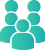  عزيزي الطالب: الرجاء التعريف بنفسك و مشاركة المعلومات مع زملائك الطلاب من خلال لوحة المناقشة هنا.رابط لوحة المناقشة 